Unit 6 Lesson 7: Make Halves, Thirds, and FourthsWU Which One Doesn’t Belong: Compare Equal Pieces (Warm up)Student Task StatementWhich one doesn’t belong?A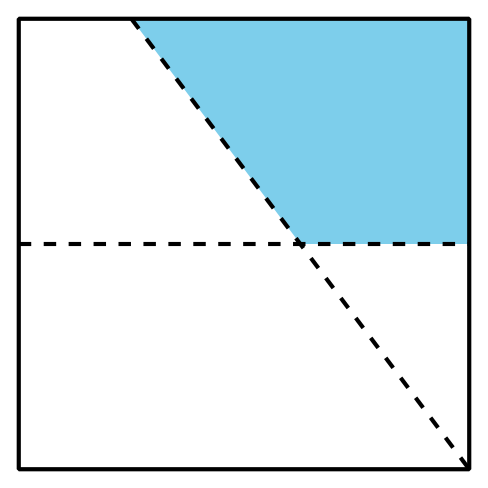 B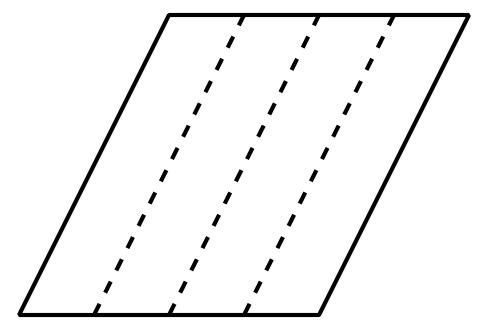 C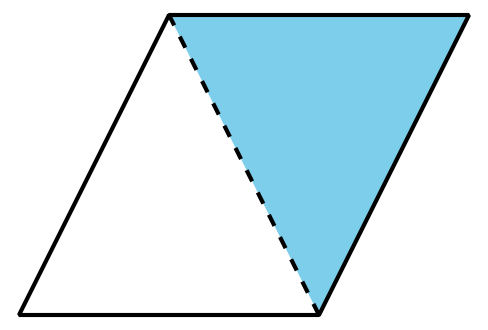 D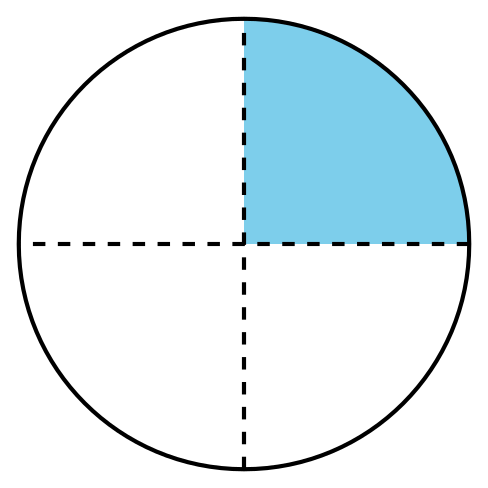 1 Fold Equal PiecesStudent Task StatementFold the rectangle to make 2 equal pieces and cut them out.Each piece is called a ____________________.Compare with your partner. Tell how you know the pieces are equal.Fold the rectangle to make 4 equal pieces and cut them out.Each piece is called a ____________________.Compare with your partner. Tell how you know the pieces are equal.Fold the rectangle to make 3 equal pieces and cut them out.Each piece is called a ____________________.Compare with your partner. Tell how you know the pieces are equal.2 That’s Not ItStudent Task StatementNoah is looking for examples of circles that have been partitioned into halves, thirds, or fourths.Put an X on the 2 circles in each row that are not examples.halves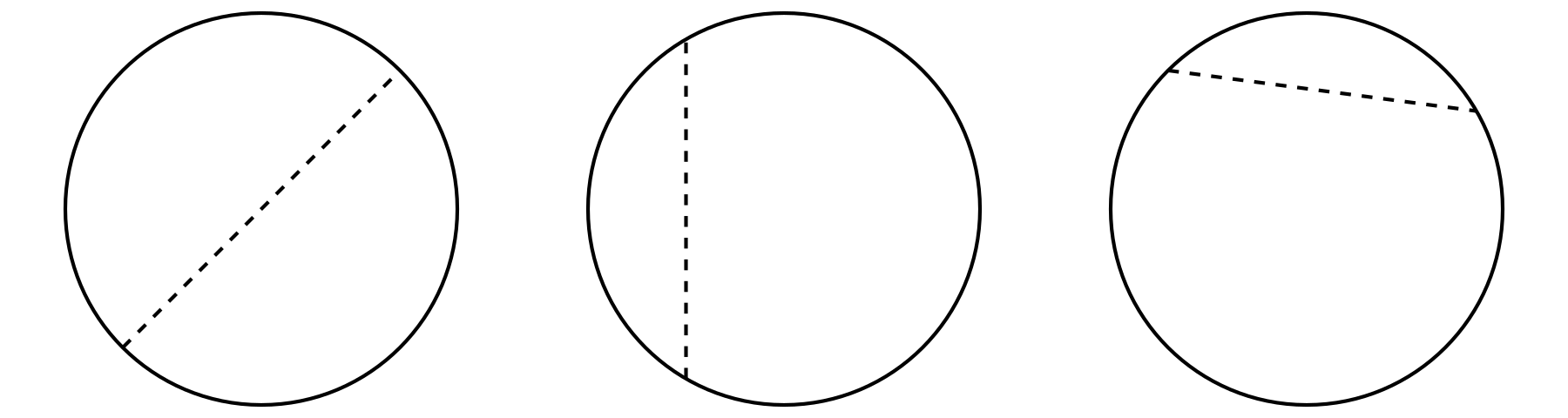 fourths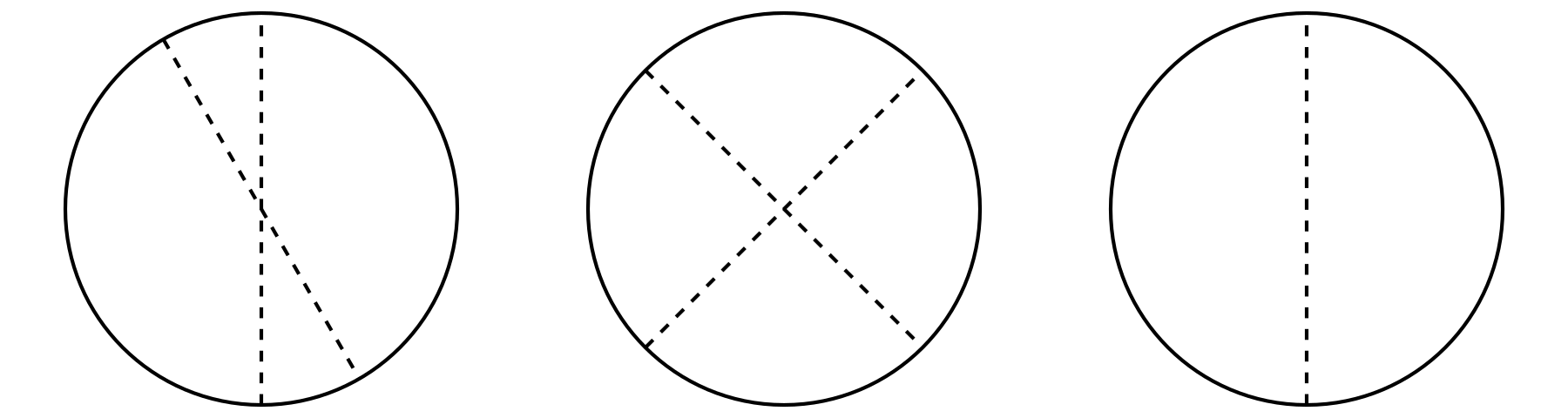 thirds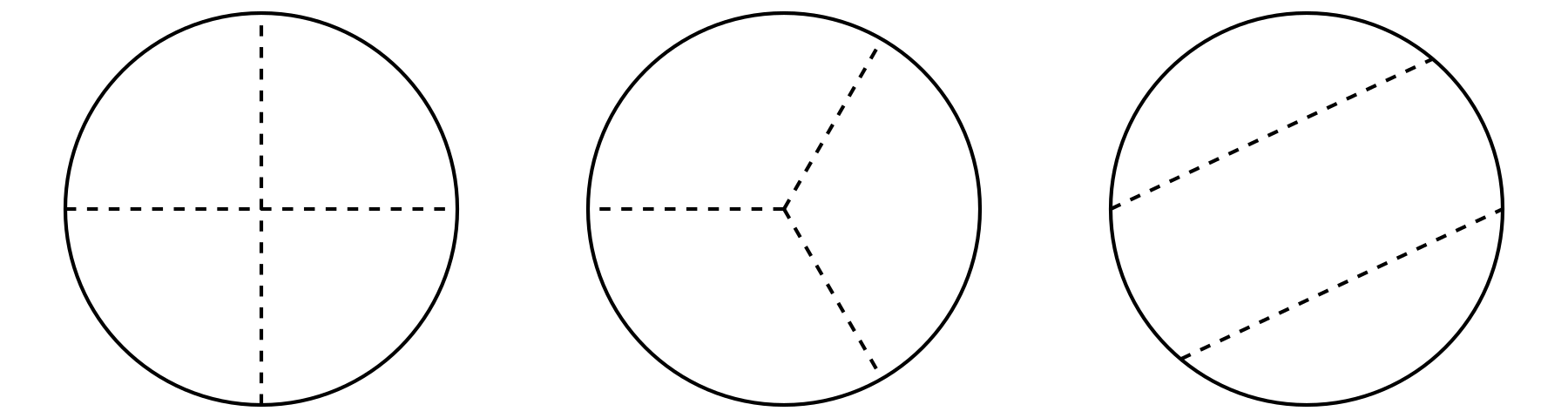 Explain why each of the shapes you marked is not an example of halves, fourths, or thirds.Partition this circle into thirds.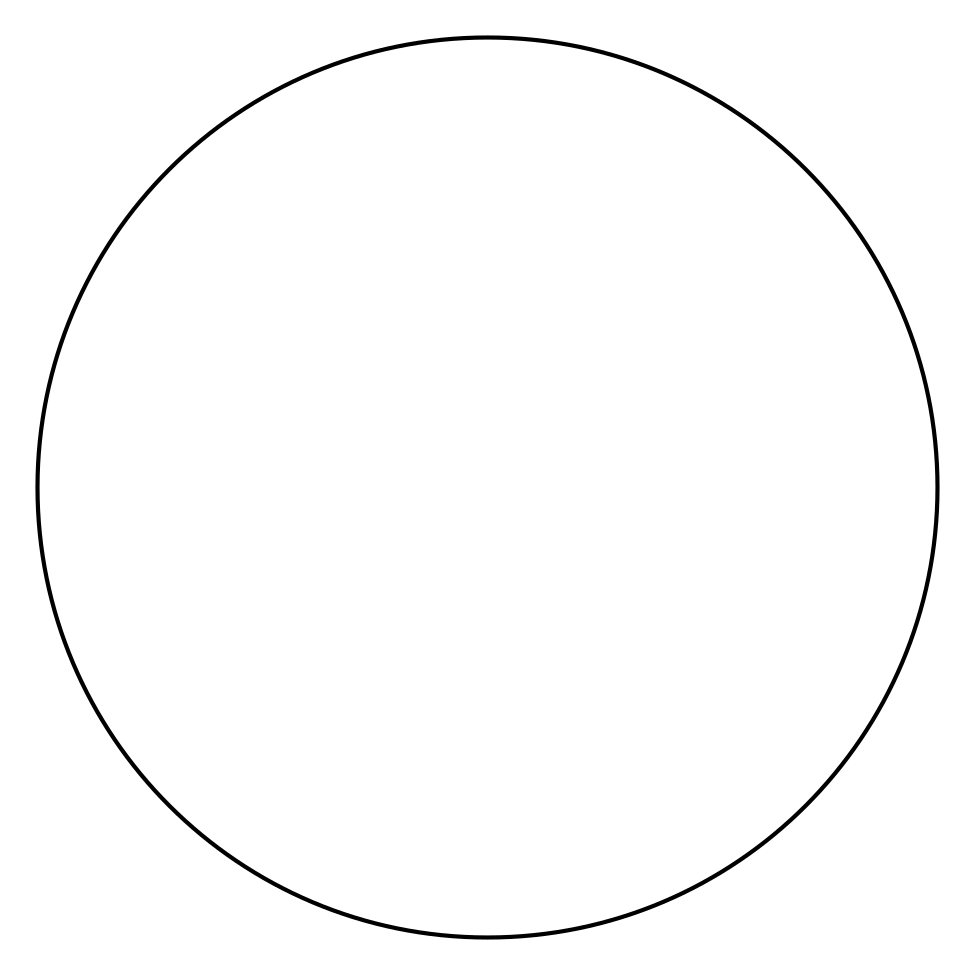 Activity Synthesis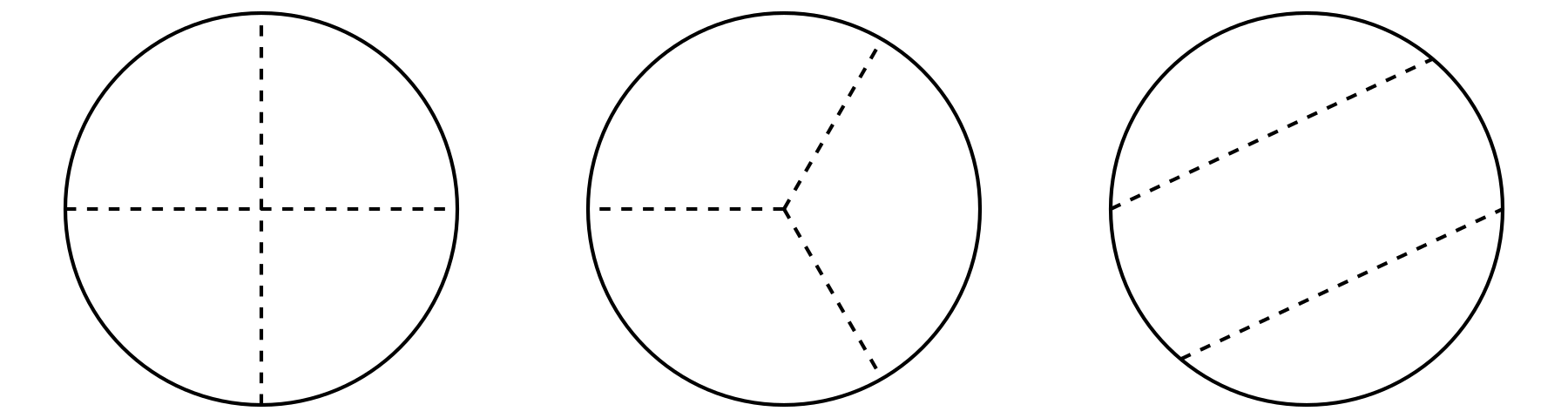 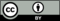 © CC BY 2021 Illustrative Mathematics®